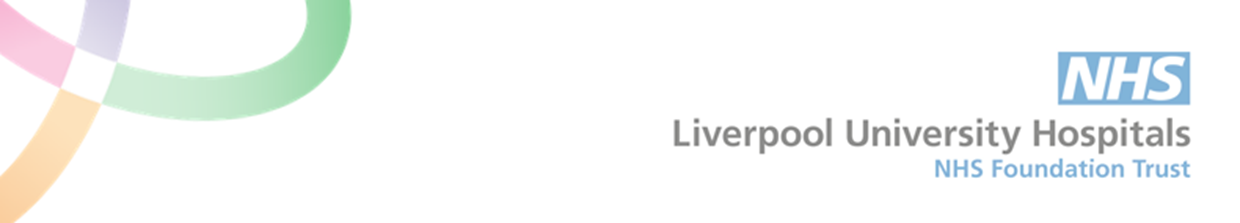 Performance Management ReportEmployee RecordInformal Action Plan(Please copy and paste additional boxes if needed)First Formal Review(Please copy and paste additional boxes if needed)Second Formal Review(Please copy and paste additional boxes if needed)Final Review Formal ReviewManagement Guidance Advice and guidance should be sought from HR regarding capability management.Prior to the end of the three month action plan, Managers should seek advice and guidance from Business HR regarding the appropriate next steps.The trust Capability management  policy can be found here:> http://liverpool-hr.nhs.sitekit.net/working-with-us/Policies/Capability%20Policy%20with%20JCP.docxAppendices:1.Informal Review1.1 – Supporting documentation (If applicable)1.2 – Occupational Advice (If applicable)2.First Formal Review2.1 – First Formal Review Invite Letter2.2 - Supporting documentation (If applicable)2.3 – Occupational Advice (If applicable)2.4 – First Formal Outcome Letter3.Second Formal Review3.1 – Second Formal Review Invite Letter3.2 - Supporting documentation (If applicable)3.3 – Occupational Advice (If applicable)3.4 – Second Formal Outcome Letter4. Final Review4.1 – Final Review Formal Review Invite Letter4.2 - Supporting documentation (If applicable)4.3 – Occupational Advice (If applicable)4.4 – Second Formal Outcome Letter (Added following outcome of final review)Name of Employee:<Insert name and job title>Name of Supporting Manager:<Insert name and job title>Performance management start date:<Date investigating officer appointed>Performance management end date:<Date report submitted to case manager>Name of Employee	Job TitleStart DateWorking Hours / Pattern Background of performance issues:Background of performance issues:Expectations: Expectations: Monitoring and Assessment: Monitoring and Assessment: (Define review period within the 3 month window before final review to formal stages it agreed)(Define review period within the 3 month window before final review to formal stages it agreed)Extract from job description - requirementPerformance concernImprovement required/targetStaff members commentsSupport IdentifiedTimescales for improvementAction OwnerAdvice and guidance sought from Occupational Health or other support identified and implemented:Advice and guidance sought from Occupational Health or other support identified and implemented:Advice and guidance sought from Occupational Health or other support identified and implemented:Advice and guidance sought from Occupational Health or other support identified and implemented:Advice and guidance sought from Occupational Health or other support identified and implemented:Advice and guidance sought from Occupational Health or other support identified and implemented:Advice and guidance sought from Occupational Health or other support identified and implemented:Manager DeclarationManager DeclarationManager DeclarationManager DeclarationI confirm that the above action plan is a true record of the performance issues identified at the review meeting.  I confirm that the above action plan is a true record of the performance issues identified at the review meeting.  I confirm that the above action plan is a true record of the performance issues identified at the review meeting.  I confirm that the above action plan is a true record of the performance issues identified at the review meeting.  Manager Signature:Date:Employee DeclarationEmployee DeclarationEmployee DeclarationEmployee DeclarationI confirm that the above action plan is a true record of the performance issues identified at the review meeting.  I confirm that the above action plan is a true record of the performance issues identified at the review meeting.  I confirm that the above action plan is a true record of the performance issues identified at the review meeting.  I confirm that the above action plan is a true record of the performance issues identified at the review meeting.  Employee Signature:Date:Informal discussion review session: Summarise catch up review discussion between yourself and the staff member, regarding performance, detail any adjustment or support discussed, or advice considered by Occupational Health, summarise any mitigation the staff member may have that has impacted their ability to improve performance:2. Informal discussion review session: Summarise catch up review discussion between yourself and the staff member, regarding performance, detail any adjustment or support discussed, or advice considered by Occupational Health, summarise any mitigation the staff member may have that has impacted their ability to improve performance:3. Informal discussion review session:Summarise catch up review discussion between yourself and the staff member, regarding performance, detail any adjustment or support discussed, or advice considered by Occupational Health, summarise any mitigation the staff member may have that has impacted their ability to improve performance:Improvement & required targetReviewImprovement required/target achieveStaff members commentsSupport IdentifiedTimescales for improvementAction OwnerAdvice and guidance sought from Occupational Health or other support identified and implemented:Advice and guidance sought from Occupational Health or other support identified and implemented:Advice and guidance sought from Occupational Health or other support identified and implemented:Advice and guidance sought from Occupational Health or other support identified and implemented:Advice and guidance sought from Occupational Health or other support identified and implemented:Advice and guidance sought from Occupational Health or other support identified and implemented:Advice and guidance sought from Occupational Health or other support identified and implemented:Manager DeclarationManager DeclarationManager DeclarationManager DeclarationI confirm that the above action plan is a true record of the performance issues identified at the review meeting.  I confirm that the above action plan is a true record of the performance issues identified at the review meeting.  I confirm that the above action plan is a true record of the performance issues identified at the review meeting.  I confirm that the above action plan is a true record of the performance issues identified at the review meeting.  Manager Signature:Date:Employee DeclarationEmployee DeclarationEmployee DeclarationEmployee DeclarationI confirm that the above action plan is a true record of the performance issues identified at the review meeting.  I confirm that the above action plan is a true record of the performance issues identified at the review meeting.  I confirm that the above action plan is a true record of the performance issues identified at the review meeting.  I confirm that the above action plan is a true record of the performance issues identified at the review meeting.  Employee Signature:Date:Informal discussion review session: Summarise catch up review discussion between yourself and the staff member, regarding performance, detail any adjustment or support discussed, or advice considered by Occupational Health, summarise any mitigation the staff member may have that has impacted their ability to improve performance:2. Informal discussion review session: Summarise catch up review discussion between yourself and the staff member, regarding performance, detail any adjustment or support discussed, or advice considered by Occupational Health, summarise any mitigation the staff member may have that has impacted their ability to improve performance:3. Informal discussion review session:Summarise catch up review discussion between yourself and the staff member, regarding performance, detail any adjustment or support discussed, or advice considered by Occupational Health, summarise any mitigation the staff member may have that has impacted their ability to improve performance:Improvement & required targetReview Improvement required/target achieveStaff members commentsSupport IdentifiedTimescales for improvementAction OwnerAdvice and guidance sought from Occupational Health or other support identified and implemented:Advice and guidance sought from Occupational Health or other support identified and implemented:Advice and guidance sought from Occupational Health or other support identified and implemented:Advice and guidance sought from Occupational Health or other support identified and implemented:Advice and guidance sought from Occupational Health or other support identified and implemented:Advice and guidance sought from Occupational Health or other support identified and implemented:Advice and guidance sought from Occupational Health or other support identified and implemented:Manager DeclarationManager DeclarationManager DeclarationManager DeclarationI confirm that the above action plan is a true record of the performance issues identified at the review meeting.  I confirm that the above action plan is a true record of the performance issues identified at the review meeting.  I confirm that the above action plan is a true record of the performance issues identified at the review meeting.  I confirm that the above action plan is a true record of the performance issues identified at the review meeting.  Manager Signature:Date:Employee DeclarationEmployee DeclarationEmployee DeclarationEmployee DeclarationI confirm that the above action plan is a true record of the performance issues identified at the review meeting.  I confirm that the above action plan is a true record of the performance issues identified at the review meeting.  I confirm that the above action plan is a true record of the performance issues identified at the review meeting.  I confirm that the above action plan is a true record of the performance issues identified at the review meeting.  Employee Signature:Date:Informal discussion review session: Summarise catch up review discussion between yourself and the staff member, regarding performance, detail any adjustment or support discussed, or advice considered by Occupational Health, summarise any mitigation the staff member may have that has impacted their ability to improve performance:2. Informal discussion review session: Summarise catch up review discussion between yourself and the staff member, regarding performance, detail any adjustment or support discussed, or advice considered by Occupational Health, summarise any mitigation the staff member may have that has impacted their ability to improve performance:3. Informal discussion review session:Summarise catch up review discussion between yourself and the staff member, regarding performance, detail any adjustment or support discussed, or advice considered by Occupational Health, summarise any mitigation the staff member may have that has impacted their ability to improve performance:Improvement & required targetReview Improvement required/target achieveStaff members commentsSupport IdentifiedTimescales for improvementAction OwnerAdvice and guidance sought from Occupational Health or other support identified and implemented:Advice and guidance sought from Occupational Health or other support identified and implemented:Advice and guidance sought from Occupational Health or other support identified and implemented:Advice and guidance sought from Occupational Health or other support identified and implemented:Advice and guidance sought from Occupational Health or other support identified and implemented:Advice and guidance sought from Occupational Health or other support identified and implemented:Advice and guidance sought from Occupational Health or other support identified and implemented: